ПРОЄКТ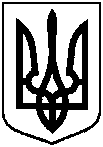 КРЕМЕНЧУЦЬКА РАЙОННА РАДА   ПОЛТАВСЬКОЇ ОБЛАСТІ(тридцять  третя  сесія сьомого скликання)РІШЕННЯвід «___»  _________  2020 р.             м. КременчукПро   внесення   змін  до  районноїПрограми розвитку та підтримки комунального підприємства «Кременчуцький районний центр первинної медико-санітарної допомоги» на 2020 рік	Відповідно до п.16 ч. 1 ст. 43 Закону України «Про місцеве самоврядування в Україні», на виконання ЗУ «Про державні фінансові гарантії медичного обслуговування населення» № 2168-VIII від 19.10.2017р. наказів МОЗ України від 01.08.2011р. № 454 «Про затвердження концепції управління якістю медичної допомоги у галузі охорони здоров’я в Україні на період до 2020р.», з метою покращення медичного обслуговування дорослого та дитячого населення району, врахувавши висновки постійних комісій з питань бюджету, соціально-економічного розвитку, приватизації, підприємництва, промисловості, інвестиційної діяльності та регуляторної політики, з питань охорони здоров’я, соціального захисту населення, районна рада вирішила:1. Внести зміни до районної Програми розвитку та підтримки комунального підприємства «Кременчуцький районний центр первинної медико-санітарної допомоги» на 2020 рік (далі – Програма), а саме:1.1. У додатку 1«Паспорт Програми розвитку та підтримки комунального підприємства «Кременчуцький районний центр первинної медико-санітарної допомоги» на 2020 рік»: 	- у пункті 9 «Загальний обсяг фінансових ресурсів, необхідних для реалізації програми, всього, у тому числі:» замість суми 989,4 тис. грн записати «1057,3 тис. грн»;	- у пункті 9.1. «Коштів районного бюджету» замість суми 761,4 тис. грн записати «829,3 тис. грн».	1.2. У додатку 2 «Ресурсне забезпечення районної Програми розвитку та підтримки комунального підприємства «Кременчуцький районний центр первинної медико-санітарної допомоги» на 2020 рік»: 	- у рядку «Обсяг ресурсів, у тому числі:» в колонці «Усього витрат на виконання Програми» замість суми 989,4 тис. грн записати «1057,3 тис. грн» та в колонці «Етапи виконання програми/2020 рік» замість суми 989,4 тис. грн записати «1057,3 тис. грн»;	- у рядку «Районний бюджет» в колонці «Усього витрат на виконання Програми» замість суми 761,4 тис. грн записати «829,3 тис. грн» та в колонці «Етапи виконання програми/2020 рік» замість суми 761,4 тис. грн записати «829,3 тис. грн».	1.3. У додатку 3 «Напрямки реалізації та заходи районної Програми розвитку та підтримки комунального підприємства «Кременчуцький районний центр первинної медико-санітарної допомоги» на 2020 рік»:	- в рядку «Районний бюджет» в колонці «Орієнтовні обсяги фінансування (вартість), тис. гривень, у тому числі:» замість 761,4 тис. грн записати «829,3 тис. грн»;	- в колонці «Перелік заходів Програми» рядок «Разом», у колонці «Орієнтовні обсяги фінансування (вартість), тис. гривень, у тому числі: 2020р.» замість суми 989,4 тис. грн  записати «1057,3 тис. грн.».2. Контроль за виконанням рішення покласти на постійну комісію районної ради з питань охорони здоров’я, соціального захисту населення та на комісію з питань бюджету, соціально-економічного розвитку, приватизації, підприємництва, промисловості, інвестиційної  діяльності та регуляторної політики.Голова    районної ради					                Андрій  ДРОФА					ПОЯСНЮВАЛЬНА ЗАПИСКАдо проєкту рішення 33 сесії Кременчуцької районної ради 7 скликання «Про внесення змін до районної Програми розвитку та підтримки комунального підприємства «Кременчуцький районний центр первинної медико-санітарної допомоги» на 2020рікОбґрунтування необхідності прийняття рішення.З метою вдосконалення надання первинної медичної допомоги населенню Кременчуцького району приймаються зміни до Програми розвитку та підтримки комунального підприємства «Кременчуцький районний центр первинної медико-санітарної допомоги» на 2020рік.Мета і завдання прийняття рішення.Метою Програми розвитку та підтримки комунального підприємства «Кременчуцький районний центр первинної медико-санітарної допомоги» на 2020 рік є збереження та зміцнення здоров’я, профілактика захворювань, зниження захворюваності, інвалідності і смертності населення, підвищення якості та ефективності надання медичної допомоги, забезпечення соціальної справедливості і захисту прав громадян на охорону здоров’я. У чинних нормативно-правових документах щодо стратегічного розвитку системи охорони здоров’я в Україні одним з основних пріоритетів визнано розвиток первинної медичної допомоги на засадах сімейної медицини з валеологічним і профілактичним спрямуванням роботи закладів загальної практики – сімейної медицини. Оскільки первинна медична допомога є базовим рівнем надання медичної допомоги в усьому світі, її кардинальне реформування в Україні вимагає суттєвих змін функціональних моделей закладів первинної медичної допомоги. Загальна характеристика та основні положення проєкту рішення. Вона здійснюється шляхом оптимізації організації, інформатизації і фінансування медичної галузі зі створенням дієвої системи охорони громадського здоров’я, спроможної забезпечити задоволення медичних потреб населення на рівні чинних стандартів. Основними завданнями програми є:- збереження і покращення здоров’я населення;- гарантована доступність і якість кваліфікованої медичної допомоги;- удосконалення організації медичної допомоги, пріоритетний розвиток первинної медико-санітарної допомоги;- підвищення санітарної культури населення, формування здорового способу життя;- забезпечення належного фінансування потреб галузі охорони здоров’я, в тому числі забезпечення пільгових категорій населення лікарськими засобами та виробами медичного призначення.4.   Стан нормативно-правової бази у даній сфері правового регулювання.Програму розроблено на виконання:- Закону України «Про підвищення доступності та якості медичного обслуговування у сільській місцевості» від 14.11.2017р. №2206-VIII;- Закону України «Про державні фінансові гарантії надання медичних послугта лікарських засобів» від 19.10.2017р. №2168-VIII;- Закону України «Про основи законодавства України в сфері охорони здоров’я» ( зі змінами) від 19.11.1992р. №2801-XII.5.  Фінансово-економічне обґрунтування .Фінансово-економічне обґрунтування: забезпечення виконання заходів програми здійснюється в межах видатків, передбачених у державному, місцевому бюджеті, з інших джерел, не заборонених чинним законодавством.6. Прогноз соціально-економічних та інших наслідків прийняття рішення.        Програма розвитку та підтримки комунального підприємства «Кременчуцький районний центр первинної медико-санітарної допомоги» на 2020 рік є основним плановим документом, відповідно до якого підприємство отримує доходи і здійснює видатки, визначає обсяг та спрямування коштів для виконання своїх функцій протягом року відповідно до установчих документів.В.о. директора                                                                   Леонід   КУЧЕРЕНКО«__»__________2020р.ПАСПОРТ(загальна характеристика регіональної цільової програми)районної Програми розвитку та підтримки комунального підприємства «Кременчуцький районний центр первинної медико-санітарної допомоги» на 2020рік. (назва програми)Ресурсне забезпечення районної Програми розвитку та підтримки комунального підприємства   «Кременчуцький районний центр первинної медико-санітарної допомоги»  на 2020рік        (назва програми)тис. грнДодаток  1до районної Програми розвитку та підтримки комунального підприємства «Кременчуцький районний центр первинної медико-санітарної допомоги»   на 2020 рік1.Ініціатор розроблення програмиКременчуцька районна державна адміністрація.2.Законодавча база, дата, номер і назва розпорядчого документа про розроблення програми, нормативні документиСт.5 Закону України «Про державні фінансові гарантії медичного обслуговування населення» №2168-VIII від 19.10.2017р3.Розробник програмиКомунальне підприємство  «Кременчуцький районний центр первинної медико-санітарної допомоги»4.Співрозробники програми5.Відповідальний виконавець програмиКомунальне підприємство  «Кременчуцький районний центр первинної медико-санітарної допомоги»6.Учасники програми Комунальне підприємство  «Кременчуцький районний центр первинної медико-санітарної допомоги»7.Термін реалізації програми2020р.8.Перелік бюджетів, які беруть участь у виконанні програми Районний бюджет,бюджет Новознам’янської ОТГ9.Загальний обсяг фінансових ресурсів, необхідних для реалізації програми, всього, у тому числі:1057,3 тис. грн9.1.коштів районного бюджету829,3 тис. грн9.2.коштів бюджету Новознам’янської ОТГ228,0 тис. грн9.3.коштів бюджету сільських радЗаступник голови	Кременчуцької районної ради                                     Заступник голови	Кременчуцької районної ради                                     Едуард СКЛЯРЕВСЬКИЙДодаток  2до районної Програми розвитку та підтримки комунального підприємства «Кременчуцький районний центр первинної медико-санітарної допомоги»   на 2020 рікДодаток  2до районної Програми розвитку та підтримки комунального підприємства «Кременчуцький районний центр первинної медико-санітарної допомоги»   на 2020 рікДодаток  2до районної Програми розвитку та підтримки комунального підприємства «Кременчуцький районний центр первинної медико-санітарної допомоги»   на 2020 рікОбсяг коштів, які пропонується залучити на виконання програмиЕтапи виконання програмиЕтапи виконання програмиЕтапи виконання програмиЕтапи виконання програмиЕтапи виконання програмиУсього витрат на виконання програмиОбсяг коштів, які пропонується залучити на виконання програмиІІІІІІІІУсього витрат на виконання програмиОбсяг коштів, які пропонується залучити на виконання програми2020 рік20___рік20___рік20__-20__рр.20__-20__рр.Усього витрат на виконання програмиОбсяг ресурсів,у тому числі:1057,31057,3державний бюджетобласний бюджетрайонний бюджет829,3829,3бюджети сільських радбюджети об’єднаних територіальних громад228,0228,0інші джерелаЗаступник голови	Кременчуцької районної ради Едуард СКЛЯРЕВСЬКИЙДодаток 3до районної Програми розвитку та підтримки комунального підприємства « Кременчуцький районний центр первинної медико–санітарної допомоги» на 2020 рікДодаток 3до районної Програми розвитку та підтримки комунального підприємства « Кременчуцький районний центр первинної медико–санітарної допомоги» на 2020 рікДодаток 3до районної Програми розвитку та підтримки комунального підприємства « Кременчуцький районний центр первинної медико–санітарної допомоги» на 2020 рікДодаток 3до районної Програми розвитку та підтримки комунального підприємства « Кременчуцький районний центр первинної медико–санітарної допомоги» на 2020 рікДодаток 3до районної Програми розвитку та підтримки комунального підприємства « Кременчуцький районний центр первинної медико–санітарної допомоги» на 2020 рікДодаток 3до районної Програми розвитку та підтримки комунального підприємства « Кременчуцький районний центр первинної медико–санітарної допомоги» на 2020 рікНапрями діяльності та заходи районної Програми розвитку та підтримки  комунального  підприємства                                                                                                                                                                                                                                                                              «Кременчуцький районний центр  первинної медико-санітарної допомоги» на 2020 рік Напрями діяльності та заходи районної Програми розвитку та підтримки  комунального  підприємства                                                                                                                                                                                                                                                                              «Кременчуцький районний центр  первинної медико-санітарної допомоги» на 2020 рік Напрями діяльності та заходи районної Програми розвитку та підтримки  комунального  підприємства                                                                                                                                                                                                                                                                              «Кременчуцький районний центр  первинної медико-санітарної допомоги» на 2020 рік Напрями діяльності та заходи районної Програми розвитку та підтримки  комунального  підприємства                                                                                                                                                                                                                                                                              «Кременчуцький районний центр  первинної медико-санітарної допомоги» на 2020 рік Напрями діяльності та заходи районної Програми розвитку та підтримки  комунального  підприємства                                                                                                                                                                                                                                                                              «Кременчуцький районний центр  первинної медико-санітарної допомоги» на 2020 рік Напрями діяльності та заходи районної Програми розвитку та підтримки  комунального  підприємства                                                                                                                                                                                                                                                                              «Кременчуцький районний центр  первинної медико-санітарної допомоги» на 2020 рік Напрями діяльності та заходи районної Програми розвитку та підтримки  комунального  підприємства                                                                                                                                                                                                                                                                              «Кременчуцький районний центр  первинної медико-санітарної допомоги» на 2020 рік Напрями діяльності та заходи районної Програми розвитку та підтримки  комунального  підприємства                                                                                                                                                                                                                                                                              «Кременчуцький районний центр  первинної медико-санітарної допомоги» на 2020 рік Напрями діяльності та заходи районної Програми розвитку та підтримки  комунального  підприємства                                                                                                                                                                                                                                                                              «Кременчуцький районний центр  первинної медико-санітарної допомоги» на 2020 рік Напрями діяльності та заходи районної Програми розвитку та підтримки  комунального  підприємства                                                                                                                                                                                                                                                                              «Кременчуцький районний центр  первинної медико-санітарної допомоги» на 2020 рік № з/пНазва напрямку діяльності (пріоритетні завдання)Перелік заходів програмиПерелік заходів програмиСтрок виконання заходуВиконавціДжерела фінансуванняДжерела фінансуванняОрієнтовні обсяги фінансування (вартість), тис. гривень, у тому числі:Очікуваний результат1Забезпечення співфінансування поточних видатків комунальному підприємства КП «Кременчуцький РЦ ПМСД», на базі якого здійснюється реалізація державних гарантій медичного обслуговування населення за програмою медичних гарантій для первинної медичної допомоги.Оплата комунальних послуг та енергоносіїв,  стимулюючи надбавки (премії), придбання предметів, матеріалів, обладнання та інвентарю, медикаментів та перев’язувальних матеріалів, продуктів харчування, оплата послуг (крім комунальних), інші поточні видатки.Оплата комунальних послуг та енергоносіїв,  стимулюючи надбавки (премії), придбання предметів, матеріалів, обладнання та інвентарю, медикаментів та перев’язувальних матеріалів, продуктів харчування, оплата послуг (крім комунальних), інші поточні видатки.2020 рікКП «Кремен-чуцький районний центр первинної медико-санітарної допомоги»Районний бюджетРайонний бюджет829,3Забезпе-  чення гарантії медичного обслугову-вання населення та обсягу медичних послугЗабезпечення співфінансування поточних видатків комунальному підприємства КП «Кременчуцький РЦ ПМСД», на базі якого здійснюється реалізація державних гарантій медичного обслуговування населення за програмою медичних гарантій для первинної медичної допомоги.Оплата комунальних послуг та енергоносіїв,  стимулюючи надбавки (премії), придбання предметів, матеріалів, обладнання та інвентарю, медикаментів та перев’язувальних матеріалів, продуктів харчування, оплата послуг (крім комунальних), інші поточні видатки.Оплата комунальних послуг та енергоносіїв,  стимулюючи надбавки (премії), придбання предметів, матеріалів, обладнання та інвентарю, медикаментів та перев’язувальних матеріалів, продуктів харчування, оплата послуг (крім комунальних), інші поточні видатки.2020 рікКП «Кремен-чуцький районний центр первинної медико-санітарної допомоги»Районний бюджетРайонний бюджет829,3Забезпе-  чення гарантії медичного обслугову-вання населення та обсягу медичних послугЗабезпечення співфінансування поточних видатків комунальному підприємства КП «Кременчуцький РЦ ПМСД», на базі якого здійснюється реалізація державних гарантій медичного обслуговування населення за програмою медичних гарантій для первинної медичної допомоги.Оплата комунальних послуг та енергоносіїв,  стимулюючи надбавки (премії), придбання предметів, матеріалів, обладнання та інвентарю, медикаментів та перев’язувальних матеріалів, продуктів харчування, оплата послуг (крім комунальних), інші поточні видатки.Оплата комунальних послуг та енергоносіїв,  стимулюючи надбавки (премії), придбання предметів, матеріалів, обладнання та інвентарю, медикаментів та перев’язувальних матеріалів, продуктів харчування, оплата послуг (крім комунальних), інші поточні видатки.2020 рікКП «Кремен-чуцький районний центр первинної медико-санітарної допомоги»Районний бюджетРайонний бюджет829,3Забезпе-  чення гарантії медичного обслугову-вання населення та обсягу медичних послугЗабезпечення співфінансування поточних видатків комунальному підприємства КП «Кременчуцький РЦ ПМСД», на базі якого здійснюється реалізація державних гарантій медичного обслуговування населення за програмою медичних гарантій для первинної медичної допомоги.Оплата комунальних послуг та енергоносіїв,  стимулюючи надбавки (премії), придбання предметів, матеріалів, обладнання та інвентарю, медикаментів та перев’язувальних матеріалів, продуктів харчування, оплата послуг (крім комунальних), інші поточні видатки.Оплата комунальних послуг та енергоносіїв,  стимулюючи надбавки (премії), придбання предметів, матеріалів, обладнання та інвентарю, медикаментів та перев’язувальних матеріалів, продуктів харчування, оплата послуг (крім комунальних), інші поточні видатки.2020 рікКП «Кремен-чуцький районний центр первинної медико-санітарної допомоги»Районний бюджетРайонний бюджет829,3Забезпе-  чення гарантії медичного обслугову-вання населення та обсягу медичних послугЗабезпечення співфінансування поточних видатків комунальному підприємства КП «Кременчуцький РЦ ПМСД», на базі якого здійснюється реалізація державних гарантій медичного обслуговування населення за програмою медичних гарантій для первинної медичної допомоги.Оплата комунальних послуг та енергоносіїв,  стимулюючи надбавки (премії), придбання предметів, матеріалів, обладнання та інвентарю, медикаментів та перев’язувальних матеріалів, продуктів харчування, оплата послуг (крім комунальних), інші поточні видатки.Оплата комунальних послуг та енергоносіїв,  стимулюючи надбавки (премії), придбання предметів, матеріалів, обладнання та інвентарю, медикаментів та перев’язувальних матеріалів, продуктів харчування, оплата послуг (крім комунальних), інші поточні видатки.2020 рікКП «Кремен-чуцький районний центр первинної медико-санітарної допомоги»Районний бюджетРайонний бюджет829,3Забезпе-  чення гарантії медичного обслугову-вання населення та обсягу медичних послугЗабезпечення співфінансування поточних видатків комунальному підприємства КП «Кременчуцький РЦ ПМСД», на базі якого здійснюється реалізація державних гарантій медичного обслуговування населення за програмою медичних гарантій для первинної медичної допомоги.Оплата комунальних послуг та енергоносіїв,  стимулюючи надбавки (премії), придбання предметів, матеріалів, обладнання та інвентарю, медикаментів та перев’язувальних матеріалів, продуктів харчування, оплата послуг (крім комунальних), інші поточні видатки.Оплата комунальних послуг та енергоносіїв,  стимулюючи надбавки (премії), придбання предметів, матеріалів, обладнання та інвентарю, медикаментів та перев’язувальних матеріалів, продуктів харчування, оплата послуг (крім комунальних), інші поточні видатки.2020 рікКП «Кремен-чуцький районний центр первинної медико-санітарної допомоги»Районний бюджетРайонний бюджет829,3Забезпе-  чення гарантії медичного обслугову-вання населення та обсягу медичних послугЗабезпечення співфінансування поточних видатків комунальному підприємства КП «Кременчуцький РЦ ПМСД», на базі якого здійснюється реалізація державних гарантій медичного обслуговування населення за програмою медичних гарантій для первинної медичної допомоги.Оплата комунальних послуг та енергоносіїв,  стимулюючи надбавки (премії), придбання предметів, матеріалів, обладнання та інвентарю, медикаментів та перев’язувальних матеріалів, продуктів харчування, оплата послуг (крім комунальних), інші поточні видатки.Оплата комунальних послуг та енергоносіїв,  стимулюючи надбавки (премії), придбання предметів, матеріалів, обладнання та інвентарю, медикаментів та перев’язувальних матеріалів, продуктів харчування, оплата послуг (крім комунальних), інші поточні видатки.2020 рікКП «Кремен-чуцький районний центр первинної медико-санітарної допомоги»Районний бюджетРайонний бюджет829,3Забезпе-  чення гарантії медичного обслугову-вання населення та обсягу медичних послугЗабезпечення співфінансування поточних видатків комунальному підприємства КП «Кременчуцький РЦ ПМСД», на базі якого здійснюється реалізація державних гарантій медичного обслуговування населення за програмою медичних гарантій для первинної медичної допомоги.Оплата комунальних послуг та енергоносіїв,  стимулюючи надбавки (премії), придбання предметів, матеріалів, обладнання та інвентарю, медикаментів та перев’язувальних матеріалів, продуктів харчування, оплата послуг (крім комунальних), інші поточні видатки.Оплата комунальних послуг та енергоносіїв,  стимулюючи надбавки (премії), придбання предметів, матеріалів, обладнання та інвентарю, медикаментів та перев’язувальних матеріалів, продуктів харчування, оплата послуг (крім комунальних), інші поточні видатки.2020 рікКП «Кремен-чуцький районний центр первинної медико-санітарної допомоги»Районний бюджетРайонний бюджет829,3Забезпе-  чення гарантії медичного обслугову-вання населення та обсягу медичних послугЗабезпечення співфінансування поточних видатків комунальному підприємства КП «Кременчуцький РЦ ПМСД», на базі якого здійснюється реалізація державних гарантій медичного обслуговування населення за програмою медичних гарантій для первинної медичної допомоги.Оплата комунальних послуг та енергоносіїв,  стимулюючи надбавки (премії), придбання предметів, матеріалів, обладнання та інвентарю, медикаментів та перев’язувальних матеріалів, продуктів харчування, оплата послуг (крім комунальних), інші поточні видатки.Оплата комунальних послуг та енергоносіїв,  стимулюючи надбавки (премії), придбання предметів, матеріалів, обладнання та інвентарю, медикаментів та перев’язувальних матеріалів, продуктів харчування, оплата послуг (крім комунальних), інші поточні видатки.2020 рікКП «Кремен-чуцький районний центр первинної медико-санітарної допомоги»Районний бюджетРайонний бюджет829,3Забезпе-  чення гарантії медичного обслугову-вання населення та обсягу медичних послугЗабезпечення співфінансування поточних видатків комунальному підприємства КП «Кременчуцький РЦ ПМСД», на базі якого здійснюється реалізація державних гарантій медичного обслуговування населення за програмою медичних гарантій для первинної медичної допомоги.Оплата комунальних послуг та енергоносіїв,  стимулюючи надбавки (премії), придбання предметів, матеріалів, обладнання та інвентарю, медикаментів та перев’язувальних матеріалів, продуктів харчування, оплата послуг (крім комунальних), інші поточні видатки.Оплата комунальних послуг та енергоносіїв,  стимулюючи надбавки (премії), придбання предметів, матеріалів, обладнання та інвентарю, медикаментів та перев’язувальних матеріалів, продуктів харчування, оплата послуг (крім комунальних), інші поточні видатки.2020 рікКП «Кремен-чуцький районний центр первинної медико-санітарної допомоги»Бюджет Новознам’янської ОТГБюджет Новознам’янської ОТГ228,0Забезпе-  чення гарантії медичного обслугову-вання населення та обсягу медичних послугЗабезпечення співфінансування поточних видатків комунальному підприємства КП «Кременчуцький РЦ ПМСД», на базі якого здійснюється реалізація державних гарантій медичного обслуговування населення за програмою медичних гарантій для первинної медичної допомоги.Оплата комунальних послуг та енергоносіїв,  стимулюючи надбавки (премії), придбання предметів, матеріалів, обладнання та інвентарю, медикаментів та перев’язувальних матеріалів, продуктів харчування, оплата послуг (крім комунальних), інші поточні видатки.Оплата комунальних послуг та енергоносіїв,  стимулюючи надбавки (премії), придбання предметів, матеріалів, обладнання та інвентарю, медикаментів та перев’язувальних матеріалів, продуктів харчування, оплата послуг (крім комунальних), інші поточні видатки.2020 рікКП «Кремен-чуцький районний центр первинної медико-санітарної допомоги»Бюджет Новознам’янської ОТГБюджет Новознам’янської ОТГ228,0Забезпе-  чення гарантії медичного обслугову-вання населення та обсягу медичних послугЗабезпечення співфінансування поточних видатків комунальному підприємства КП «Кременчуцький РЦ ПМСД», на базі якого здійснюється реалізація державних гарантій медичного обслуговування населення за програмою медичних гарантій для первинної медичної допомоги.Оплата комунальних послуг та енергоносіїв,  стимулюючи надбавки (премії), придбання предметів, матеріалів, обладнання та інвентарю, медикаментів та перев’язувальних матеріалів, продуктів харчування, оплата послуг (крім комунальних), інші поточні видатки.Оплата комунальних послуг та енергоносіїв,  стимулюючи надбавки (премії), придбання предметів, матеріалів, обладнання та інвентарю, медикаментів та перев’язувальних матеріалів, продуктів харчування, оплата послуг (крім комунальних), інші поточні видатки.2020 рікКП «Кремен-чуцький районний центр первинної медико-санітарної допомоги»Бюджет Новознам’янської ОТГБюджет Новознам’янської ОТГ228,0Забезпе-  чення гарантії медичного обслугову-вання населення та обсягу медичних послугЗабезпечення співфінансування поточних видатків комунальному підприємства КП «Кременчуцький РЦ ПМСД», на базі якого здійснюється реалізація державних гарантій медичного обслуговування населення за програмою медичних гарантій для первинної медичної допомоги.Оплата комунальних послуг та енергоносіїв,  стимулюючи надбавки (премії), придбання предметів, матеріалів, обладнання та інвентарю, медикаментів та перев’язувальних матеріалів, продуктів харчування, оплата послуг (крім комунальних), інші поточні видатки.Оплата комунальних послуг та енергоносіїв,  стимулюючи надбавки (премії), придбання предметів, матеріалів, обладнання та інвентарю, медикаментів та перев’язувальних матеріалів, продуктів харчування, оплата послуг (крім комунальних), інші поточні видатки.2020 рікКП «Кремен-чуцький районний центр первинної медико-санітарної допомоги»Бюджет Новознам’янської ОТГБюджет Новознам’янської ОТГ228,0Забезпе-  чення гарантії медичного обслугову-вання населення та обсягу медичних послугЗабезпечення співфінансування поточних видатків комунальному підприємства КП «Кременчуцький РЦ ПМСД», на базі якого здійснюється реалізація державних гарантій медичного обслуговування населення за програмою медичних гарантій для первинної медичної допомоги.Оплата комунальних послуг та енергоносіїв,  стимулюючи надбавки (премії), придбання предметів, матеріалів, обладнання та інвентарю, медикаментів та перев’язувальних матеріалів, продуктів харчування, оплата послуг (крім комунальних), інші поточні видатки.Оплата комунальних послуг та енергоносіїв,  стимулюючи надбавки (премії), придбання предметів, матеріалів, обладнання та інвентарю, медикаментів та перев’язувальних матеріалів, продуктів харчування, оплата послуг (крім комунальних), інші поточні видатки.2020 рікКП «Кремен-чуцький районний центр первинної медико-санітарної допомоги»Бюджет Новознам’янської ОТГБюджет Новознам’янської ОТГ228,0Забезпе-  чення гарантії медичного обслугову-вання населення та обсягу медичних послугЗабезпечення співфінансування поточних видатків комунальному підприємства КП «Кременчуцький РЦ ПМСД», на базі якого здійснюється реалізація державних гарантій медичного обслуговування населення за програмою медичних гарантій для первинної медичної допомоги.Оплата комунальних послуг та енергоносіїв,  стимулюючи надбавки (премії), придбання предметів, матеріалів, обладнання та інвентарю, медикаментів та перев’язувальних матеріалів, продуктів харчування, оплата послуг (крім комунальних), інші поточні видатки.Оплата комунальних послуг та енергоносіїв,  стимулюючи надбавки (премії), придбання предметів, матеріалів, обладнання та інвентарю, медикаментів та перев’язувальних матеріалів, продуктів харчування, оплата послуг (крім комунальних), інші поточні видатки.2020 рікКП «Кремен-чуцький районний центр первинної медико-санітарної допомоги»Бюджет Новознам’янської ОТГБюджет Новознам’янської ОТГ228,0Забезпе-  чення гарантії медичного обслугову-вання населення та обсягу медичних послугЗабезпечення співфінансування поточних видатків комунальному підприємства КП «Кременчуцький РЦ ПМСД», на базі якого здійснюється реалізація державних гарантій медичного обслуговування населення за програмою медичних гарантій для первинної медичної допомоги.Оплата комунальних послуг та енергоносіїв,  стимулюючи надбавки (премії), придбання предметів, матеріалів, обладнання та інвентарю, медикаментів та перев’язувальних матеріалів, продуктів харчування, оплата послуг (крім комунальних), інші поточні видатки.Оплата комунальних послуг та енергоносіїв,  стимулюючи надбавки (премії), придбання предметів, матеріалів, обладнання та інвентарю, медикаментів та перев’язувальних матеріалів, продуктів харчування, оплата послуг (крім комунальних), інші поточні видатки.2020 рікКП «Кремен-чуцький районний центр первинної медико-санітарної допомоги»Бюджет Новознам’янської ОТГБюджет Новознам’янської ОТГ228,0Забезпе-  чення гарантії медичного обслугову-вання населення та обсягу медичних послугЗабезпечення співфінансування поточних видатків комунальному підприємства КП «Кременчуцький РЦ ПМСД», на базі якого здійснюється реалізація державних гарантій медичного обслуговування населення за програмою медичних гарантій для первинної медичної допомоги.Оплата комунальних послуг та енергоносіїв,  стимулюючи надбавки (премії), придбання предметів, матеріалів, обладнання та інвентарю, медикаментів та перев’язувальних матеріалів, продуктів харчування, оплата послуг (крім комунальних), інші поточні видатки.Оплата комунальних послуг та енергоносіїв,  стимулюючи надбавки (премії), придбання предметів, матеріалів, обладнання та інвентарю, медикаментів та перев’язувальних матеріалів, продуктів харчування, оплата послуг (крім комунальних), інші поточні видатки.2020 рікКП «Кремен-чуцький районний центр первинної медико-санітарної допомоги»Бюджет Новознам’янської ОТГБюджет Новознам’янської ОТГ228,0Забезпе-  чення гарантії медичного обслугову-вання населення та обсягу медичних послугЗабезпечення співфінансування поточних видатків комунальному підприємства КП «Кременчуцький РЦ ПМСД», на базі якого здійснюється реалізація державних гарантій медичного обслуговування населення за програмою медичних гарантій для первинної медичної допомоги.Оплата комунальних послуг та енергоносіїв,  стимулюючи надбавки (премії), придбання предметів, матеріалів, обладнання та інвентарю, медикаментів та перев’язувальних матеріалів, продуктів харчування, оплата послуг (крім комунальних), інші поточні видатки.Оплата комунальних послуг та енергоносіїв,  стимулюючи надбавки (премії), придбання предметів, матеріалів, обладнання та інвентарю, медикаментів та перев’язувальних матеріалів, продуктів харчування, оплата послуг (крім комунальних), інші поточні видатки.2020 рікКП «Кремен-чуцький районний центр первинної медико-санітарної допомоги»Бюджет Новознам’янської ОТГБюджет Новознам’янської ОТГ228,0Забезпе-  чення гарантії медичного обслугову-вання населення та обсягу медичних послугРазом:Разом:1057,3Заступник голови	Кременчуцької районної ради                                                    Едуард СКЛЯРЕВСЬКИЙ